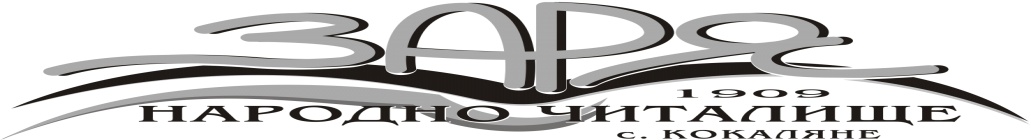 София 1191, с.Кокаляне, ул.”Кръстан Младенов”№1, тел.992 3467, e-mail:chitalishte_zaria@abv.bgОтчет за дейността на Народно читалище „Заря-1909”-с.Кокалянеза 2021г.Художествена самодейност: През 2021 година на територията на селото читалището е провело и участвало в следните мероприятия:1. Йордановден  06.01.2021г. хвърляне на кръста – съвместно с Кметство Кокаляне и Църковното настоятелство.2. Бабин ден 21.01.21г.– отбеляза се Деня на родилната помощ със самодейните колективи, родилки, баби и д-р Хаджиева /личен лекар в селото/. Мероприятието се проведе на чешмата в центъра на селото и в салона на читалището. Участие взеха самодейните групи към читалището.3. 28.02.21г. отбелязахме 113 години от рождението на Емилиян Станев, като за целта бе направена витрина в библиотеката с произведенията му.4. Ден на самодееца и Баба Марта  01.03.21г.–концерта в салона на читалищетоне се проведе, поради епидемиологичната обстановка и мерките за ограничения.  Самодейците  бяха посрещнати с мартеници, изготвени от децата от Детската работилничка.5. 23.04.21г. – Световен ден на книгата и авторското право, бе отбелязан в библиотека с читатели.6. Лазаруване на 24.04.2021г. Две лазарски групи обикаляха селото и пяха за здраве и берекет.7. На 29.04.21г. се проведе великденски конкурс на тема „Най-шарено яйце”. Конкурса се проведе в салона на читалище с участието на децата от Детската работилничка.8. 24.05.21г. – Ден на славянската писмесменност и култура – библиотекарят бе подготвил материали за дейността на братята Кирил и Методий и запозна децата от Детската работилничка към читалището.9. Ден на детето 01.06.21г. бе отбелязан на стадиона с много и разнообразни игри и награди за децата от селото.10. Събор на селото 15.08.2021 г. Участваха самодейните колективи при читалището. Програма изнесе и вокалната група при читалището с ръководители братя Якъбови и гости. Средсвата за провеждането на събора бяха от отпуснати от Столична Дирекция Култура по апликационна форма и собствени средства.11. 21.08.21г. бе отбелязана годишнина от рождението на Ангел Каралийчев с викторина в библиотеката, с участието на най-малките читатели12. Откриването на учебната година на 15.09.21г. се проведе в салона на читалището. Самодейните състави при читалище се включиха във всички мероприятия проведени на територията на село Кокаляне и район Панчарево. Библиотеката е другия важен фактор, за да има читалище. През отчетния период в библиотеката бяха проведени следните мероприятия:През отчетният период в библиотеката са регистрирани 106 читатели. Раздадени са 3171 бр. библиотечни материали. Направени са 67 устни справки с научна и самообазувателна цел. Направени са 11 броя културно-масови мероприятия посветени на кръгли годишнини и бележити дати за информация на читателите на библиотеката. Библиотеката е придобила от дарение и закупени 106 нови заглавия.Забележка: Поради епидемиологичните мерки относно Ковид 19 и Заповедите на Министерство на Здравеопазването за затваряне на дейностите, План програмата не беше изпълнена изцяло.Изготвил:								Председател:/С.Дончева									/Е.Ташкова/